З А П О В Е Д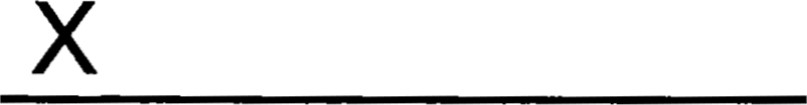 На основание чл. 246, ал. 6 изречение второ от Закона за опазване на земеделските земи и Заповед № .......................................................... на министъра на земеделието и храните,                                                    Н А Р Е Ж Д А М: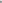 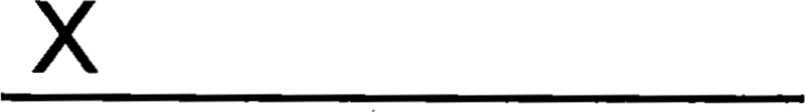 Отказвам издаването на удостоверение по реда на чл. 246, ал. б от Закона за     опазване на земеделските земи по преписка с рег.  индекс ...................... на Областна дирекция „Земеделие” – Пловдив , за промяната на предназначението на.................кв.м земеделска земя, ................. категория, поливна/неполивна, собственост на...............,за нуждите на ...................... (изписва се само когато са налице учредени права), за изграждане на обекти за производство на електрическа енергия от възобновяеми енергийни източници, използващи фотоволтаични (слънчеви) системи -............................... поземлен имот с идентификатор .................... по КККР на с. ................................местност „..........................“ община.................... област......................., със следните мотиви    .............................................................               Заповедта да се съобщи по реда на Административнопроцесуалния кодекс на   заинтересованите лица.          Заповедта може да бъде оспорена по реда глава десета, раздел IV на Административнопроцесуалния кодекс пред съответния административен съд в 14 - дневен срок от съобщаването й.	